OKUL GIDALARININ ÜRÜN ONAY İŞLEMLERİ	Bilindiği üzere 5996 sayılı Veteriner Hizmetleri, Bitki Sağlığı, Gıda ve Yem Kanunun 22 inci maddesinin 2 nci maddesinin dördüncü fıkrası ve 43 üncü maddesinin ikinci fıkrası, 5/2/2013 tarihli ve 28550 sayılı Resmî Gazete’de yayımlanan Okul Kantinlerine Dair Özel Hijyen Kuralları Yönetmeliği ile 26/1/2017 tarihli ve 29960 mükerrer sayılı Resmî Gazete’de yayımlanan Türk Gıda Kodeksi Gıda Etiketleme ve Tüketicileri Bilgilendirme Yönetmeliğine dayanılarak Okul Gıdası Hakkında Tebliği (Tebliğ No:2020/23) yayınlanmıştır.	Bu tebliğde, Millî Eğitim Bakanlığına bağlı resmi ve özel okul/kurumların bünyesinde faaliyet gösteren; kantin, kafeterya, yemekhane, büfe, çay ocağı gibi gıda işletmelerinde doğrudan öğrenciye satışa/tüketime sunulacak olan hazır ambalajlı gıdaların okul gıdası onay şartlarını ve bu gıdalarda kullanılacak okul gıdası logosuna ilişkin hususları belirlenmiştir.OKUL GIDASI ONAYI	Bu tebliğin 7 nci maddesi; Gıda işletmecisi, bu Tebliğ kapsamında okul gıdası onay işlemleri için Ek-3’te yer alan Başvuru Dilekçesi ile Ek-1’de yer alan Okul Gıdası Onay Başvurusunda İstenen Bilgi ve Belgelerden oluşan dosya ile il müdürlüğüne müracaat eder.Okul gıdası onay başvurusunda bulunan gıda işletmesine il müdürlüğü tarafından yerinde denetim yapılır. İşletmenin asgari teknik ve hijyenik şartlarının uygun bulunması durumunda başvuru dosyası incelemeye alınır.İl müdürlüğü Bakanlık internet sayfasında yayımlanacak okul gıdası kriterleri ve ilgili diğer mevzuat hükümlerine göre dosya ile ilgili gerekli incelemeleri yapar.Dosyadaki bilgi ve belgelerin eksik ve/veya yanlış hazırlanmış olması durumunda il müdürlüğü eksiklik ve/veya yanlışlıkları gıda işletmecisine 15 gün içerisinde resmi yazı ile iletir. Gıda işletmecisi yazının teslim alınmasından itibaren 20 gün içerisinde gerekli düzenlemeleri yaparak il müdürlüğüne bildirir. 20 gün içerisinde gerekli düzenlemeleri yapmayan gıda işletmecilerinin başvuru dosyaları iade edilir.Dosyadaki bilgi ve belgelerin tam ve doğru olması durumunda; il müdürlüğü onaylamış olduğu Okul Gıdası Logosu kullanılacak ürünleri gıda işletmecisine, Ek-5’te yer alan Onay Takip Formunu ise resmi yazı ile Bakanlığa gönderir.Okul gıdası onayı almış gıda işletmeleri ve ürünler Bakanlık internet sayfasında yayımlanır.Ek-1 Okul Gıdası Onay Başvurusunda İstenen Bilgi ve Belgeler1. Başvuru dilekçesi, 2. Okul Gıdası Hakkında Tebliğ (Tebliğ No:2020/23) ile ilgili diğer mevzuat hükümlerine ve okul gıdası kriterlerine uygun üretim yapılacağına dair taahhütname (Ek-4), 3. İşletme kayıt/Onay Belgesi, 4. Ürün adı ve markanın yer aldığı orijinal etiket örneği,5. Enerji ve besin öğelerine ait analiz raporu,6. Orijinal ürün ambalaj örneği ve ambalaja ait İşletme Kayıt Belgesi.Ek-2Okul Gıdası Logosu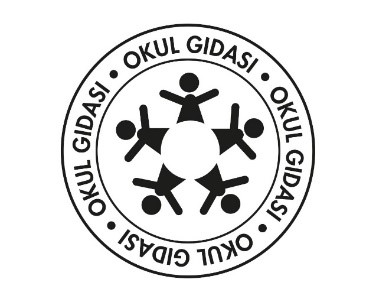 Ek-3Başvuru Dilekçesi……….. İL TARIM VE ORMAN MÜDÜRLÜĞÜNEOkul Gıdası Hakkında Tebliğ (Tebliğ No:2020/23) kapsamında üreteceğim aşağıda adı ve markası belirtilen ürünler için okul gıdası onay başvurusu ile ilgili bilgi ve belgeler ekte sunulmuştur.Gereğini bilgilerinize arz ederim. …./…../20…  Gerçek veya Tüzel Kişi     Adı Soyadı      Kaşe, imzaÜrün Listesi1.2. Ekler1.2.Ek-4Taahhütname……….. İL TARIM VE ORMAN MÜDÜRLÜĞÜNEOkul Gıdası Hakkında Tebliğ (Tebliğ No:2020/23) ile ilgili diğer mevzuat hükümlerine ve okul gıdası kriterlerine uygun üretim yapacağımı taahhüt ederim. Gereğini bilgilerinize arz ederim. …./…../20…  Gerçek veya Tüzel Kişi     Adı Soyadı     Kaşe, imza                OKUL GIDASI ONAY PROSEDÜRÜOkul Gıdası Hakkında Tebliğ 22/10/2020 tarihli ve 31282 sayılı Resmi Gazete’de yayımlanarak yürürlüğe girmiştir. Tebliğ; Millî Eğitim Bakanlığına bağlı resmi ve özel okul/kurumların bünyesinde faaliyet gösteren; kantin, kafeterya, yemekhane, büfe, çay ocağı gibi gıda işletmelerinde doğrudan öğrenciye satışa/tüketime sunulacak olan hazır ambalajlı gıdaların okul gıdası onay şartlarını ve bu gıdalarda kullanılacak okul gıdası logosuna ilişkin hususları belirlemekte ve kapsamaktadır.Bilindiği üzere 22/10/2020 tarihinden itibaren Okul Gıdası Logolu ürünler perakende işletmelerde de piyasaya arz edilebilir.  Okul gıdalarında tebliğin yayımı tarihinden itibaren oyuncak ve benzeri madde ve malzemeler gıda ambalajı olarak kullanılması yasaklanmıştır. 6/9/2021 tarihine kadar hazır ambalajlı gıdalar için Bakanlıktan Okul Gıdası Onayı alınması zorunludur. Bu tarihten itibaren okul gıdası onayı almamış gıdalar piyasaya arz edilemez. Bakanlığımız https://www.tarimorman.gov.tr/Konu/2054/okul_gidasi internet sayfasında okul gıdası ile ilgili mevzuat, Sağlık Bakanlığınca belirlenen okul gıdası kriterleri, uygulamalar ve duyurular yayımlanmaktadır. Bahse konu kriterler ihtiyaç halinde güncellenmekte olup onay başvuruları değerlendirilirken güncel verilerin esas alınarak yürütülmesi önem arz etmektedir.  OKUL GIDASI ÜRÜNLERİNİN ONAY ÜCRETİBirim fiyat listesinde belirlenen tüm hizmetlerden müracaat sırasında alınan bedeller, sertifika ve/veya belgelerin tanzim edilmesinin uygun görülmemesi durumunda da hizmetin gerçekleşmesi nedeniyle iade edilmez.Resmi tatil ve mesai saatleri dışında yapılan işlemlerde bu ücret tarifesi  %50 fazlasıyla uygulanır.Mevzuata aykırı olması nedeniyle iade edilen dosyalardan alınan ücretler, mevzuata uygun hale getirilerek yeniden yapılacak müracaatlarda kullanılamayacağından, yeni yapılacak müracaatlar için, son müracaat tarihindeki dosya ücreti alınacaktır.Başvuru dosyasının geri çekilmesi halinde başvuru ücreti iade edilmeyecek ve bu ücret yeni başvuruya mahsup edilmeyecektir.ONAY İŞLEMLERİNE İLİŞKİN HUSUSLAROkul gıdası onay işlemleri İl Tarım ve Orman Müdürlükleri tarafından yürütülür. Gıda işletmecisi Tebliğde Ek-3’te yer alan Başvuru Dilekçesi ile Ek-1’de yer alan Okul Gıdası Onay Başvurusunda İstenen Bilgi ve Belgelerden oluşan dosya ile üretimin gerçekleştirildiği il müdürlüğüne başvurur. Tebliğin 5 inci maddesinin altıncı fıkrasında belirtilen “Bu Tebliğ kapsamında üretilen ürünlerde 4/10/2016 tarihli ve 29847 sayılı Resmî Gazete’de yayımlanan Oyuncak Güvenliği Yönetmeliği kapsamında yer alan ve/veya oyuncak olarak kullanılması muhtemel olan madde ve malzemeler gıda ambalajı olarak kullanılamaz.” hükmüne ilişkin değerlendirmenin yapılabilmesi için Ek-1, 6 ncı maddede belirtilen orijinal ürün ambalaj örneği başvuru sırasında talep edilir. Değerlendirme sonucu uygun olan ambalajların İl Müdürlüğünce muhafaza edilmesi gerekmez. Üçüncü maddede belirtilen mevzuat kapsamında oyuncak olarak değerlendirilen ambalajlar ile çocukların sağlığını tehlikeye sokabilecek olan ambalaj materyali, ambalajın şekli,   ürün içeriği vb. olması halinde o ürünlere onay verilmez. Tereddüt yaşanması halinde Bakanlığa görüş sorulur. Gıda işletmecisinden Tebliğ ekinde istenen analizler; Bakanlığımız laboratuvarları, özel laboratuvarlar veya gıda işletmecilerinin kendi laboratuvarlarında yapılabilir. İl müdürlüğü okul gıdası onay başvurusunda bulunan gıda işletmesinin asgari teknik ve hijyenik şartlarının uygunluğunu yerinde denetler. Denetim sonucunun uygun olması halinde başvuru dosyası incelemeye alınır.İl müdürlüğü okul gıdası kriterleri ve ilgili diğer mevzuat hükümlerine göre dosyayı inceler.Dosyadaki bilgi ve belgelerin eksik ve/veya yanlış hazırlanmış olması durumunda il müdürlüğü eksiklik ve/veya yanlışlıkları gıda işletmecisine 15 gün içerisinde resmi yazı ile bildirir. Gıda işletmecisi yazının teslim alınmasından itibaren 20 gün içerisinde gerekli düzenlemeleri yaparak il müdürlüğüne bildirir. 20 gün içerisinde gerekli düzenlemeleri yapmayan gıda işletmecilerinin başvuru dosyaları iade edilir.Dosyadaki bilgi ve belgelerin tam ve doğru olması durumunda il müdürlüğü okul gıdasını onaylar. Onay için başvuruda bulunan gıda işletmecisine ait her bir ürün için ayrı onay numarası verilir. Okul gıdası onay numarası TR-İl Plaka Kodu- 0001 ile başlar. Okul gıdası onay numarası gıdanın etiketi üzerinde yer almaz. İl müdürlüğü onaylamış olduğu Okul Gıdası Logosu kullanılacak ürünleri gıda işletmecisine, Ek-5’te yer alan Onay Takip Formunu ise resmi yazı ile Bakanlığa bildirir. Okul gıdası onayı almış gıda işletmeleri ve ürünler                         https://www.tarimorman.gov.tr/Konu/2054/okul_gidasi Bakanlık internet sayfasında yayımlanır. Bakanlık internet sayfasında onay verilen okul gıdaları alfabetik olarak sıralanan il bazında il müdürlüklerince gönderilen sıralamayla yer alır. Okul Gıdası Onayı Hizmet Bedeli (Başvuru dilekçesinde adı ve markası belirtilen her bir ürün için )1.125,00